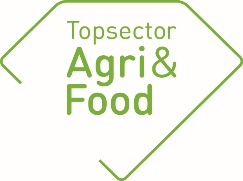 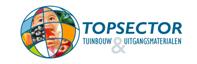 https://www.wur.nl/nl/Onderzoek-Resultaten/Onderzoeksprojecten-LNV/Expertisegebieden/kennisonline/KV-1604-012TU16008-Conjunctanalyse-en-modelleren-visuele-aspecten-sierteeltproducten.htmAlgemene gegevensAlgemene gegevensPPS-nummerKV-1604-012TitelDe juiste sierteeltproducten, passend bij het juiste gevoel en momentThemaConsument, Markt en MaatschappijUitvoerende kennisinstelling(en)Wageningen University & Research, BU Wageningen Food & Biobased Research; UMCGProjectleider onderzoek (naam + emailadres)Annelies Dijk, annelies.dijk@wur.nlPenvoerder (namens private partijen)Sirekit Mol, Beekenkamp Plants B.V.Adres projectwebsitehttps://www.wur.nl/nl/Onderzoek-Resultaten/Onderzoeksprojecten-LNV/Expertisegebieden/kennisonline/KV-1604-012TU16008-Conjunctanalyse-en-modelleren-visuele-aspecten-sierteeltproducten.htmStartdatum1 januari 2017Einddatum31 december 2020 (1 jaar verlenging)Goedkeuring penvoerder/consortium De jaarrapportage dient te worden besproken met de penvoerder/het consortium. De TKI’s nemen graag kennis van eventuele opmerkingen over de jaarrapportage.Goedkeuring penvoerder/consortium De jaarrapportage dient te worden besproken met de penvoerder/het consortium. De TKI’s nemen graag kennis van eventuele opmerkingen over de jaarrapportage.De penvoerder heeft namens het consortium de jaarrapportage X goedgekeurd niet goedgekeurdEventuele opmerkingen over de jaarrapportage:Inhoudelijke samenvatting van het projectInhoudelijke samenvatting van het projectProbleemomschrijvingDe wens van de consument wordt in het Europese veredelingsproces niet meegenomen én deze veredelingsketen is sterk conservatief. De combinatie van beide resulteert in het bestaan van een meerjarig veredelingsproces die niet (altijd) bij de wensen van de klant aansluit. Doelen van het projectHet opzetten van een tool die praktisch en herhaaldelijk inzetbaar is in het veredelingsproces waardoor de mening van de consument in een vroeg stadium mee te nemen is. Een tweede doel is dat de resultaten van dit project bruikbaar moeten zijn als motivatie voor het belang van het meenemen van consumentengedrag in het veredelingsproces. ResultatenResultatenBeoogde resultaten 2019WP2 Meten en begrijpen door welke emoties consumenten worden geleid. Deliverable: inzicht in en kennis over emotionele waarden van bloemen. WP3 Gerichte innovatie in Begonia elatior. Deliverable: inzicht in achtergronden van voorkeuren van groepen voor specifieke Begonia soorten.WP4 Testen in nieuwe ketens. Deliverable: Een duidelijk beeld op de mogelijkheden voor de bedrijven om aan de hand van foto’s verkenningen te gaan uitvoeren via een webapplicatie. Behaalde resultaten 2019Door uitval van de projectleider zijn er in 2019 helaas beperkt inhoudelijke resultaten behaald: er is geparticipeerd op het ‘Feest van de Smaak’ en samen met het Driestar college is er een profielwerkstuk gemaakt rondom de vraag ‘‘Hoe verloopt het onderzoekstraject bij de ontwikkeling van een manier om bij een bredere doelgroep de beleving van de Begonia te meten?”. Het project heeft ruim een jaar stilgelegen door deze uitval. Inmiddels is het project overgedragen aan een andere BU (WFBR) binnen WUR, is er een nieuwe PL aangesteld die alle partners individueel heeft benadert en zijn partners bijeengeroepen in een ‘hernieuwde kick-off’. Met veel nieuwe energie en enthousiasme, ook door het aan tafel hebben van andere representanten vanuit de partners, wordt er momenteel gewerkt aan het opstellen van een hernieuwd projectplan.Beoogde resultaten 2020Afstemming hernieuwd projectplan met consortium en TKI bureau, uitvoer van dit projectplan en alsnog behalen van beoogd, bruikbaar en relevant projectresultaat met impact op deze sector en naar tevredenheid van een ieder.Opgeleverde producten in 2019 (geef de titels en/of omschrijvingen van de producten / deliverables of een link naar de producten op de projectwebsite of andere openbare websites)Wetenschappelijke artikelen: geenExterne rapporten: geenArtikelen in vakbladen: geenInleidingen/posters tijdens workshops, congressen en symposia: Feest van de SmaakTV/ Radio / Social Media / Krant: geenOverig (Technieken, apparaten, methodes etc.): Profielwerkstuk Driestar college